6 классИтоговый тест.1. Укажи часть света, в которой расположен Краснодарский край:а) Евразия; б) Азия; в) Европа; г) граница между Европой и Азией.2. Расположить перечисленные объекты Кубани в порядке с севера на юг:а) гора Цахвоа; б) река Кубань; в) ваш населённый пункт; г) г. Краснодар	3.Рельеф нашего края:а) низменный; б) равнинный; в) возвышенный; г) разнообразный.4.Самый солнечный город Кубани:а) Сочи; б) Анапа; в) Краснодар; г) Новороссийск.5.Самая большая степная река края:а) Бейсуг; б) Ея; в) Кирпили; г) Челбас.6.Эту реку древние греки именовали Гипанис (конская), скифы называли Вардан (дождевая), адыги - Пшизе (князь рек). О какой реке идёт речь:а) Ея; б) Белая Лаба; в) Кубань; г) Понура.7.В степи распространены природные объекты:а) граб; б) жаворонок; в) суслик; г) чернозём; д) землеройка; е) тур западныйПриродный комплекс вашей местности.Назвать примеры хозяйственной деятельности в своей местности______________	Название природного комплекса (по рельефу,  по растительности)_____________	Географическое положение (заполнить недостающую информацию).             Я живу в ( селе) ____________________, котор____	расположен__	в ___________________ части Краснодарского края, в_____________________	поясе.Рельеф.             Местность (ровная, холмистая, горная )                 , встречаются (овраги, курганы,               балки) ________________	.Климат.(морской, умеренно-континентальный, континентальный, субтропический)	 _______________Воды.     В местности, где я проживаю, протекает река ( море, озеро и т. п.) ___________________	Растительность.         В местности, где я проживаю, преобладает преимущественно (луговая, лесная, степная, пустынная, прибрежная) растительность ____________________________________________	.Основные представители:	__________________________________________________________Деревья (хвойные, лиственные, кустарники): ____________________________________________Животные.Дикие животные: __________________________________________	Домашние животные: ___________________________________________Редкие исчезающие виды животных: ________________________________________________3. Творческое задание.Расшифруй криптограмму.Прочти пословицу: используя алфавит, расставь буквы в соответствии с цифрами.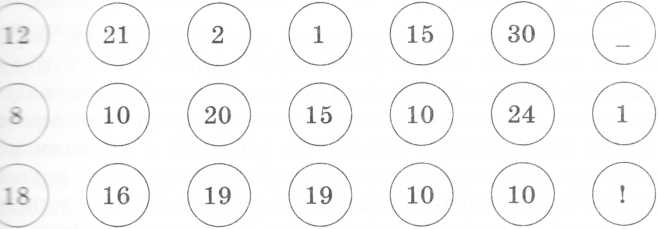 Напиши мини-сочинение (4-5 предложений) по теме: «Пути сохранения природы родного края».